ПРОЕКТ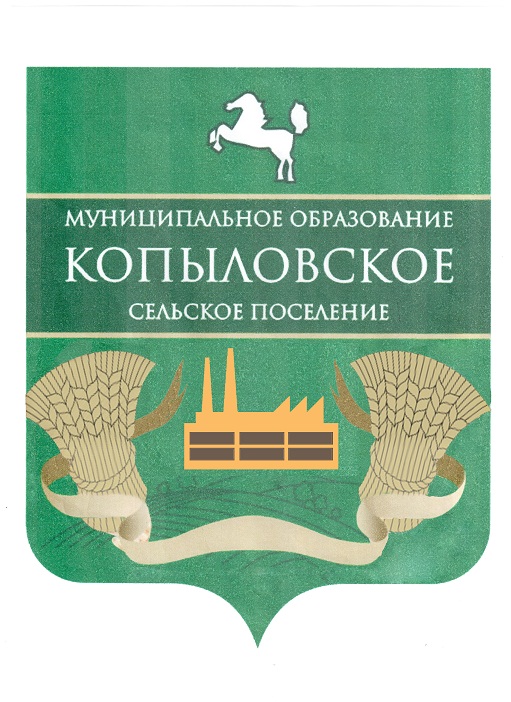 АДМИНИСТРАЦИЯ КОПЫЛОВСКОГО СЕЛЬСКОГО ПОСЕЛЕНИЯПОСТАНОВЛЕНИЕ«____»_____________20____г.                                                              №_____п. КопыловоВ соответствии с Земельным кодексом Российской Федерации от 25 октября 2001г. №136-ФЗ, Федеральным законом от 25 октября 2001г. № 137-ФЗ «О введении в действие земельного кодекса Российской Федерации», Федеральным законом от 6 октября 2003г. № 131-ФЗ «Об общих принципах организации местного самоуправления в Российской Федерации», Федеральным законом от 27 июля 2010г. № 210-ФЗ «Об организации предоставления государственных и муниципальных услуг», руководствуясь Уставом муниципального образования «Копыловское сельское поселение»Постановляю:Утвердить в новой редакции Административный регламент предоставления муниципальной услуги "Заключение соглашений о перераспределении земельных участков (земель), находящихся в муниципальной собственности, и земельных участков, находящихся в частной собственности" (далее - Административный регламент) согласно Приложению. Считать утратившим силу Постановление Администрации Копыловского сельского поселения от 22 сентября 2015года № 224 «Об утверждении Административного регламента предоставления муниципальной услуги «Заключение соглашений о перераспределении земельных участков (земель), находящихся в муниципальной собственности, а также из земель, государственная собственность на которые не разграничена, и земельных участков, находящихся в частной собственности». Опубликовать настоящее постановление в информационном бюллетене и разместить на официальном сайте муниципального образования «Копыловское сельское поселение» в сети Интернет ().Настоящее постановление вступает в силу со дня официального опубликования.5. Контроль за исполнением данного постановления оставляю за собой.Глава поселения  (Глава Администрации)                                                                                         А.А. КуринскийПролубникова989-488В дело №_____Попова А.В.                                                                                                                                                Приложение к постановлениюАдминистрации Копыловского сельского поселенияот «____» ____________ 20____г.  № _____АДМИНИСТРАТИВНЫЙ РЕГЛАМЕНТПРЕДОСТАВЛЕНИЯ МУНИЦИПАЛЬНОЙ УСЛУГИ «ЗАКЛЮЧЕНИЕ СОГЛАШЕНИЙ О ПЕРЕРАСПРЕДЕЛЕНИИ ЗЕМЕЛЬНЫХ УЧАСТКОВ (ЗЕМЕЛЬ), НАХОДЯЩИХСЯ МУНИЦИПАЛЬНОЙ СОБСТВЕННОСТИ, И  ЗЕМЕЛЬНЫХ УЧАСТКОВ, НАХОДЯЩИХСЯ В ЧАСТНОЙ СОБСТВЕННОСТИ»1. ОБЩИЕ ПОЛОЖЕНИЯ Настоящий административный регламент (далее - Регламент) предоставления муниципальной услуги разработан в целях создания комфортных условий для участников отношений, возникающих при предоставлении муниципальной услуги «Заключение соглашений о перераспределении земельных участков (земель), находящихся в муниципальной собственности, и земельных участков, находящихся в частной собственности» разработан в целях повышения качества предоставления указанной муниципальной услуги в Копыловском сельском поселении, и определяет сроки и последовательность действий (административных процедур) при предоставлении муниципальной услуги, в пределах компетенции. Получателями муниципальной услуги являются граждане Российской Федерации, иностранные граждане, лица без гражданства, юридические лица их представители, действующие на основании доверенности, оформленной в соответствии с Гражданским кодексом Российской Федерации (далее - получатели услуги).Информирование заявителя о порядке предоставления муниципальной услуги обеспечивается муниципальными служащими, специалистами Администрации Копыловского сельского поселения.Основными требованиями к информированию заявителя о порядке предоставления муниципальной услуги являются достоверность предоставляемой информации, четкость ее изложения, полнота и оперативность информирования.Место предоставления услуги: Администрация Копыловского сельского поселения, Томская область, Томский район, п. Копылово, ул. Новая, 13; официальный сайт в информационно-телекоммуникационной сети «Интернет» (далее – сеть Интернет), информация о графиках работы, телефонных номерах и адресах электронной почты представлены в Приложении 1 к административному регламенту.Информация о месте нахождения, графиках работы, Администрации Копыловского сельского поселения, организаций, участвующих в предоставлении муниципальной услуги, о порядке предоставления муниципальной услуги размещается на официальном сайте Администрации Копыловского сельского поселения в сети Интернет, в государственной информационной системе «Портал государственных и муниципальных услуг Томской области» (далее – Портал государственных и муниципальных услуг Томской области), в федеральной государственной информационной системе «Единый портал государственных и муниципальных услуг (функций)» (далее – Единый портал государственных и муниципальных услуг (функций)), а также предоставляется по телефону и электронной почте.На официальном сайте Администрации Копыловского сельского поселения в сети Интернет размещается следующая информация:-  почтовый адрес Администрации Копыловского сельского поселения;- номера телефонов Администрации Копыловского сельского поселения и специалистов, ответственных за предоставление услуги;- график работы Администрации Копыловского сельского поселения и специалистов, ответственных за предоставление услуги;- требования к письменному запросу граждан о предоставлении информации о порядке предоставления муниципальной услуги;- перечень документов, необходимых для получения муниципальной услуги;- выдержки из законодательных и иных нормативных правовых актов, содержащих нормы, регулирующие деятельность по предоставлению муниципальной услуги;- текст административного регламента с приложениями;- краткое описание порядка предоставления муниципальной услуги;- образцы оформления документов, необходимых для получения муниципальной услуги, и требования к ним;- перечень типовых, наиболее актуальных вопросов граждан, касающихся порядка и условий предоставления муниципальной услуги и относящихся к компетенции Администрации Копыловского сельского поселения, и ответы на них.Информацию о порядке получения муниципальной услуги, а также о месте нахождения, контактных телефонах (телефонах для справок), адресах электронной почты, графике работы, сведения об органах и организациях, участвующих в предоставлении муниципальной услуги или являющихся источником получения информации, гражданин может получить:- по контактному телефону в часы работы Администрации, указанные в Приложении 1 к административному регламенту;- посредством электронного обращения на адрес электронной почты, указанный в Приложении 1 к административному регламенту;- в сети Интернет на официальном сайте муниципального образования «Копыловское сельское поселение»: http://kopilovosp.tomsk.ru/.- на информационных стендах в Администрации Копыловского сельского поселения  по адресу, указанному в Приложении 1 к административному регламенту;- посредством Портала государственных и муниципальных услуг Томской области: http://pgs.tomsk.gov.ru/;- посредством Единого портала государственных и муниципальных услуг (функций): http://www.gosuslugi.ru/.Информационные стенды оборудуются при входе в помещение Администрации Копыловского сельского поселения. На информационных стендах размещается следующая обязательная информация: - почтовый адрес Администрации Копыловского сельского поселения;- адрес официального сайта Администрации Копыловского сельского поселения в сети Интернет;- справочный номер телефона Администрации Копыловского сельского поселения и специалиста, ответственного за предоставление муниципальной услуги;- график работы Администрации Копыловского сельского поселения и специалиста, ответственного за предоставление муниципальной услуги;- выдержки из правовых актов, содержащих нормы, регулирующие деятельность по предоставлению муниципальной услуги;- перечень документов, необходимых для получения муниципальной услуги;- образец оформления заявления.Обращения по контактному телефону по вопросам информирования о порядке предоставления муниципальной услуги принимаются в соответствии с графиком работы Управляющего Делами Администрации Копыловского сельского поселения и специалиста, ответственного за предоставление муниципальной услуги, представленным в Приложении 1 к административному регламенту.Ответ на телефонный звонок должен содержать информацию о наименовании структурного подразделения Администрации Копыловского сельского поселения, в которое обратился гражданин, фамилии, имени, отчестве (при наличии) и должности специалиста,  принявшего телефонный звонок.При ответах на телефонные звонки и устные обращения  специалисты Администрации Копыловского сельского поселения, обязаны предоставлять информацию по следующим вопросам:- о месте предоставления муниципальной услуги и способах проезда к нему;- графике приема заявителей по вопросам предоставления муниципальной услуги;- о входящих номерах, под которыми зарегистрированы в системе делопроизводства Администрации Копыловского сельского поселения поступившие документы.- о нормативных правовых актах, регулирующих предоставление муниципальной услуги (наименование, номер, дата принятия нормативного акта);- о перечне документов, необходимых для получения муниципальной услуги;- о сроках рассмотрения документов;- о сроках предоставления муниципальной услуги;- о месте размещения на официальном сайте Копыловского сельского поселения в сети Интернет информации по вопросам предоставления муниципальной услуги.При общении с заявителями (по телефону или лично) специалисты Администрации Копыловского сельского поселения должны корректно и внимательно относиться к ним, не унижая их чести и достоинства. Устное информирование о порядке предоставления муниципальной услуги должно проводиться с использованием официально-делового стиля речи.При обращении за информацией заявителя лично специалисты Администрации Копыловского сельского поселения, ответственные за предоставление муниципальной услуги, обязаны принять его в соответствии с графиком работы. Продолжительность приема при личном обращении – 15 минут. Время ожидания в очереди при личном обращении не должно превышать 15 минут.Если для подготовки ответа на устное обращение требуется более 15 минут, специалист Администрации Копыловского сельского поселения, ответственный за предоставление муниципальной услуги, осуществляющее устное информирование, предлагает заявителю назначить другое удобное для него время для устного информирования либо направить заявителю письменный ответ посредством почтового отправления либо в электронной форме. Ответ направляется в течение 15 календарных дней со дня устного обращения заявителя.Письменное информирование заявителя осуществляется при получении от него письменного обращения лично или посредством почтового отправления, обращения в электронной форме о предоставлении информации по вопросам предоставления муниципальной услуги, сведений о ходе предоставления муниципальной услуги. Письменное обращение регистрируется в день поступления в Администрацию Копыловского сельского поселения.При обращении за информацией в письменной форме посредством почтового отправления ответ направляется в виде почтового отправления в адрес заявителя в течение 15 календарных дней со дня регистрации обращения. При обращении за информацией по электронной почте, в том числе с использованием Единого портала государственных и муниципальных услуг (функций), ответ направляется по адресу электронной почты, указанному в обращении, в течение 15 календарных дней со дня регистрации обращения.Рассмотрение обращений о предоставлении информации о порядке предоставления муниципальной услуги осуществляется в порядке, предусмотренном Федеральным законом от 02.05.2006 №59-ФЗ «О порядке рассмотрения обращений граждан Российской Федерации».2. СТАНДАРТ ПРЕДОСТАВЛЕНИЯ МУНИЦИПАЛЬНОЙ УСЛУГИНаименование муниципальной услуги - «Заключение соглашений о перераспределении земельных участков (земель), находящихся в муниципальной собственности, и земельных участков, находящихся в частной собственности».Предоставление муниципальной услуги осуществляется Администрацией Копыловского сельского поселения. Непосредственно предоставление муниципальной услуги осуществляет специалист Администрации Копыловского сельского поселения, назначенный Главой поселения ответственным за предоставление муниципальной услуги (далее – Специалист администрации).Администрация Копыловского сельского поселения не вправе требовать от заявителя представления документов и информации или осуществления действий, представление или осуществление которых не предусмотрено нормативными правовыми актами, регулирующими отношения, возникающие в связи с предоставлением муниципальной услуги.Результатом предоставления муниципальной услуги может быть один из вариантов:1)   решение об утверждении схемы расположения земельного участка и направление этого решения с приложением указанной схемы заявителю;2)   согласие на заключение соглашения о перераспределении земельных участков в соответствии с утвержденным проектом межевания территории;3)   решение об отказе в заключении соглашения о перераспределении земельных участков при наличии оснований, предусмотренных пунктом 38 настоящего регламента.Срок предоставления муниципальной услуги: не более чем тридцать дней со дня поступления заявления о перераспределении земельных участков.Выдача (направление) документов, являющихся результатом предоставления муниципальной услуги,  осуществляется в срок, не превышающий двух рабочих дней со дня их подписания Главой Администрации Копыловского сельского поселения.Предоставление муниципальной услуги осуществляется в соответствии с:-  Конституцией Российской Федерации;-  Гражданским кодексом Российской Федерации;         -  Земельным кодексом Российской Федерации от 25 октября 2001 № 136-ФЗ;          - Федеральным законом от 25 октября  2001 N 137-ФЗ "О введении в действие Земельного кодекса Российской Федерации";-  Федеральным законом от 21 июля 1997 N 122-ФЗ "О государственной регистрации прав на недвижимое имущество и сделок с ним";- Федеральным законом от 21 декабря 2004 N 172-ФЗ "О переводе земель или земельных участков из одной категории в другую";- Федеральным законом от 27 июля 2010 N 210-ФЗ "Об организации предоставления государственных и муниципальных услуг";- Федеральным законом от 27 июля  2006 № 152 «О персональных данных»;- Законом Томской области от 4 октября 2002 N 74-ОЗ "О предоставлении и изъятии земельных участков в Томской области";- Уставом муниципального образования «Копыловское сельское поселение».28. Перечень документов необходимых для предоставления муниципальной услуги:28.1. Заявление о выдаче соглашения (далее - заявление) (Приложение 2).В заявлении о перераспределении земельных участков указываются: 1) фамилия, имя и (при наличии) отчество, место жительства заявителя, реквизиты документа, удостоверяющего личность заявителя (для гражданина);2) наименование и место нахождения заявителя (для юридического лица), а также государственный регистрационный номер записи о государственной регистрации юридического лица в едином государственном реестре юридических лиц, идентификационный номер налогоплательщика, за исключением случаев, если заявителем является иностранное юридическое лицо;3) кадастровый номер земельного участка или кадастровые номера земельных участков, перераспределение которых планируется осуществить;4) реквизиты утвержденного проекта межевания территории, если перераспределение земельных участков планируется осуществить в соответствии с данным проектом;5) почтовый адрес и (или) адрес электронной почты для связи с заявителем.29. К заявлению о перераспределении земельных участков прилагаются:1) копии правоустанавливающих или правоудостоверяющих документов на земельный участок, принадлежащий заявителю, в случае, если право собственности не зарегистрировано в Едином государственном реестре недвижимости;2) схема расположения земельного участка в случае, если отсутствует проект межевания территории, в границах которой осуществляется перераспределение земельных участков;3) документ, подтверждающий полномочия представителя заявителя, в случае, если с заявлением о предоставлении земельного участка обращается представитель заявителя;4) заверенный перевод на русский язык документов о государственной регистрации юридического лица в соответствии с законодательством иностранного государства в случае, если заявителем является иностранное юридическое лицо.30. Для предоставления муниципальной услуги Администрацией в рамках межведомственного взаимодействия запрашиваются следующие документы (сведения):1) копия свидетельства о постановке на учет в налоговом органе юридического лица или индивидуального предпринимателя;2) кадастровый паспорт земельного участка или кадастровые паспорта земельных участков, перераспределение которых планируется осуществить;3) правоустанавливающие и (или) правоудостоверяющие документы на земельные участки, из которых при перераспределении образуются земельные участки в случае, если право собственности зарегистрировано в Едином государственном реестре прав на недвижимое имущество и сделок с ним;4) утвержденный проект межевания территории.31. Заявитель вправе самостоятельно предоставить документы, указанные в пункте 30 настоящего регламента. Непредставление заявителем документов, указанных в пункте 30 настоящего регламента, не является основанием для отказа в предоставлении заявителю муниципальной услуги.32. Администрация не вправе требовать от заявителя представления документов, не указанных в пункте 30 настоящего регламента.33. Форма заявления доступна для копирования и заполнения в электронном виде на Едином портале государственных и муниципальных услуг (функций), на Портале государственных и муниципальных услуг Томской области, на официальном сайте Администрации Копыловского сельского поселения в сети Интернет http://kopilovosp.tomsk.ru/.В бумажном виде форма заявления может быть получена непосредственно в Администрации Копыловского сельского поселения по адресу, указанному в Приложении 1 к административному регламенту.При представлении копий документов заявитель обязан предоставить оригиналы таких документов для проверки соответствия копий документов их оригиналам, после чего оригиналы таких документов возвращаются заявителю.Документы, необходимые для предоставления муниципальной  услуги, могут быть представлены в Администрацию Копыловского сельского поселения с использованием Единого портала государственных и муниципальных услуг (функций), Портала государственных и муниципальных услуг Томской области, почтовым отправлением, при личном обращении.Если заявление о предоставлении муниципальной услуги представляется посредством почтового отправления, подлинность подписи заявителя или его представителя на таком заявлении и верность копий документов, прилагаемых к такому заявлению, должны быть засвидетельствованы нотариально.В случае направления заявления в электронной форме заявитель вправе приложить к такому обращению необходимые документы и материалы в электронной форме. Заявление и приложенные документы заверяются электронной цифровой подписью заявителя.34. Случаи и основания согласия на заключение соглашения о перераспределении земельных участков (земель), находящихся в муниципальной собственности, и земельных участков, находящихся в частной собственности.34.1. Перераспределение земель и (или) земельных участков, находящихся муниципальной собственности, и земельных участков, находящихся в частной собственности, допускается в следующих случаях:1) перераспределение таких земель и (или) земельных участков в границах застроенной территории, в отношении которой заключен договор о развитии застроенной территории, осуществляется в целях приведения границ земельных участков в соответствие с утвержденным проектом межевания территории;2) перераспределение таких земель и (или) земельных участков в целях приведения границ земельных участков в соответствие с утвержденным проектом межевания территории для исключения вклинивания, вкрапливания, изломанности границ, чересполосицы при условии, что площадь земельных участков, находящихся в частной собственности, увеличивается в результате этого перераспределения не более чем до установленных предельных максимальных размеров земельных участков;3) перераспределение земель и (или) земельных участков, находящихся в муниципальной собственности, и земельных участков, находящихся в собственности граждан и предназначенных для ведения личного подсобного хозяйства, огородничества, садоводства, индивидуального жилищного строительства, при условии, что площадь земельных участков, находящихся в собственности граждан, увеличивается в результате этого перераспределения не более чем до установленных предельных максимальных размеров земельных участков;4) земельные участки образуются для размещения объектов капитального строительства, предусмотренных статьей 49 Земельного Кодекса, в том числе в целях изъятия земельных участков для муниципальных нужд.35. Изъятие земельных участков для муниципальных нужд осуществляется в исключительных случаях по основаниям, связанным с:а) выполнением международных договоров Российской Федерации;б) строительством, реконструкцией следующих объектов государственного значения (объектов федерального значения, объектов регионального значения) или объектов местного значения при отсутствии других возможных вариантов строительства, реконструкции этих объектов:- объекты федеральных энергетических систем и объекты энергетических систем регионального значения;- объекты использования атомной энергии;- объекты обороны страны и безопасности государства, в том числе инженерно-технические сооружения, линии связи и коммуникации, возведенные в интересах защиты и охраны Государственной границы Российской Федерации;- объекты федерального транспорта, объекты связи федерального значения, а также объекты транспорта, объекты связи регионального значения, объекты инфраструктуры железнодорожного транспорта общего пользования;- объекты, обеспечивающие космическую деятельность;- линейные объекты федерального и регионального значения, обеспечивающие деятельность субъектов естественных монополий;- объекты систем электро-, газоснабжения, объекты систем теплоснабжения, объекты централизованных систем горячего водоснабжения, холодного водоснабжения и (или) водоотведения федерального, регионального или местного значения;- автомобильные дороги федерального, регионального или межмуниципального, местного значения;в) иными основаниями, предусмотренными федеральными законами.36. Исчерпывающий перечень оснований для отказа в приеме документов, необходимых для предоставления муниципальной услуги:1) в случае если заявитель представил пакет документов, не соответствующий регламенту.2) заявление не подписано заявителем, либо лицом, уполномоченным на совершение данных действий;3) текст документов не поддается прочтению;4) в документах не должно содержаться нецензурных либо оскорбительных выражений, угрозы жизни, здоровью и имуществу должностного лица, а также членов его семьи;5) в документах не должно содержаться исправлений, подчисток либо приписок, зачеркнутых слов, а также серьезных повреждений, не позволяющих однозначно истолковать его содержание.37. Основанием для отказа в утверждении схемы расположения земельного участка является:1) несоответствие схемы расположения земельного участка ее форме, формату или требованиям к ее подготовке, которые установлены законодательством;2) полное или частичное совпадение местоположения земельного участка, образование которого предусмотрено схемой его расположения, с местоположением земельного участка, образуемого в соответствии с ранее принятым решением об утверждении схемы расположения земельного участка, срок действия которого не истек;3) разработка схемы расположения земельного участка с нарушением требований к образуемым земельным участкам;4) несоответствие схемы расположения земельного участка утвержденному проекту планировки территории, землеустроительной документации, положению об особо охраняемой природной территории;5) расположение земельного участка, образование которого предусмотрено схемой расположения земельного участка, в границах территории, для которой утвержден проект межевания территории.38. Исчерпывающий перечень оснований для отказа в предоставлении муниципальной услуги.Решение об отказе в заключении соглашения о перераспределении земельных участков принимается при наличии хотя бы одного из следующих оснований:1) заявление о перераспределении земельных участков подано в случаях, не предусмотренных  пунктом 34.1 Административного регламента;2) не представлено в письменной форме согласие лиц, указанных в пункте 4 статьи 11.2 Земельного Кодекса, если земельные участки, которые предлагается перераспределить, обременены правами указанных лиц;3) на земельном участке, на который возникает право частной собственности, в результате перераспределения земельного участка, находящегося в частной собственности, и земель и (или) земельных участков, находящихся в муниципальной собственности, будут расположены здание, сооружение, объект незавершенного строительства, находящиеся в муниципальной собственности, в собственности других граждан или юридических лиц, за исключением сооружения (в том числе сооружения, строительство которого не завершено), размещение которого допускается на основании сервитута, публичного сервитута, или объекта, размещенного в соответствии с пунктом 3 статьи 39.36 Земельного Кодекса; 4) проектом межевания территории или схемой расположения земельного участка предусматривается перераспределение земельного участка, находящегося в частной собственности, и земель и (или) земельных участков, находящихся в муниципальной собственности и изъятых из оборота или ограниченных в обороте, за исключением случаев, если такое перераспределение осуществляется в соответствии с проектом межевания территории с земельными участками, указанными в подпункте 7 пункта 5 статьи 27 Земельного Кодекса;5) образование земельного участка или земельных участков предусматривается путем перераспределения земельного участка, находящегося в частной собственности, и земель и (или) земельного участка, находящихся в муниципальной собственности и зарезервированных для государственных или муниципальных нужд;6) проектом межевания территории или схемой расположения земельного участка предусматривается перераспределение земельного участка, находящегося в частной собственности, и земельного участка, находящегося в муниципальной собственности и являющегося предметом аукциона, извещение о проведении которого размещено в соответствии с пунктом 19 статьи 39.11 Земельного Кодекса, либо в отношении такого земельного участка принято решение о предварительном согласовании его предоставления, срок действия которого не истек;7) образование земельного участка или земельных участков предусматривается путем перераспределения земельного участка, находящегося в частной собственности, и земель и (или) земельных участков, которые находятся в муниципальной собственности и в отношении которых подано заявление о предварительном согласовании предоставления земельного участка или заявление о предоставлении земельного участка и не принято решение об отказе в этом предварительном согласовании или этом предоставлении;8) в результате перераспределения земельных участков площадь земельного участка, на который возникает право частной собственности, будет превышать установленные предельные максимальные размеры земельных участков;9) образование земельного участка или земельных участков предусматривается путем перераспределения земельного участка, находящегося в частной собственности, и земель, из которых возможно образовать самостоятельный земельный участок без нарушения требований, предусмотренных пунктом 40 настоящего регламента, за исключением случаев перераспределения земельных участков в соответствии с подпунктами 1 и 4 пункта 34.1 настоящего регламента;10) границы земельного участка, находящегося в частной собственности, подлежат уточнению в соответствии с Федеральным законом "О государственной регистрации недвижимости";11) имеются основания для отказа в утверждении схемы расположения земельного участка, предусмотренные пунктом 16 статьи 11.10 Земельного Кодекса;12) приложенная к заявлению о перераспределении земельных участков схема расположения земельного участка разработана с нарушением требований к образуемым земельным участкам или не соответствует утвержденным проекту планировки территории, землеустроительной документации, положению об особо охраняемой природной территории;13) земельный участок, образование которого предусмотрено схемой расположения земельного участка, расположен в границах территории, в отношении которой утвержден проект межевания территории.        40. Требования к образуемым и измененным земельным участкам:1) Предельные (максимальные и минимальные) размеры земельных участков, в отношении которых в соответствии с законодательством о градостроительной деятельности устанавливаются градостроительные регламенты, определяются такими градостроительными регламентами.2) Предельные (максимальные и минимальные) размеры земельных участков, на которые действие градостроительных регламентов не распространяется или в отношении которых градостроительные регламенты не устанавливаются, определяются в соответствии с настоящим Кодексом, другими федеральными законами.3) Границы земельных участков не должны пересекать границы муниципальных образований и (или) границы населенных пунктов.4) Не допускается образование земельных участков, если их образование приводит к невозможности разрешенного использования расположенных на таких земельных участках объектов недвижимости.5) Не допускается раздел, перераспределение или выдел земельных участков, если сохраняемые в отношении образуемых земельных участков обременения (ограничения) не позволяют использовать указанные земельные участки в соответствии с разрешенным использованием.6) Образование земельных участков не должно приводить к вклиниванию, вкрапливанию, изломанности границ, чересполосице, невозможности размещения объектов недвижимости и другим препятствующим рациональному использованию и охране земель недостаткам, а также нарушать требования, установленные настоящим Кодексом, другими федеральными законами.7) Не допускается образование земельного участка, границы которого пересекают границы территориальных зон, лесничеств, лесопарков, за исключением земельного участка, образуемого для проведения работ по геологическому изучению недр, разработки месторождений полезных ископаемых, размещения линейных объектов, гидротехнических сооружений, а также водохранилищ, иных искусственных водных объектов.         41.  Муниципальная услуга предоставляется бесплатно. 42. Максимальное время ожидания в очереди при личной подаче заявления о предоставлении муниципальной услуги составляет 15 минут.43. Максимальный срок ожидания в очереди при получении результата предоставления муниципальной услуги не должен превышать 15 минут.44. Заявление на бумажном носителе регистрируется в день представления в Администрацию Копыловского сельского поселения заявления и документов, необходимых для предоставления муниципальной услуги.45. Регистрация заявления, направленного в форме электронного документа через Единый портал государственных и муниципальных услуг (функций), Региональный портал государственных и муниципальных услуг (функций) Томской области, осуществляется не позднее рабочего дня, следующего за днем ее поступления в Администрацию Копыловского сельского поселения.46. Предоставление муниципальной услуги осуществляется в специально выделенных для этих целей помещениях. 47. В случае если имеется возможность организации стоянки (парковки) возле здания (строения), в котором размещено помещение приема и выдачи документов, организовывается стоянка (парковка) для личного автомобильного транспорта, бесплатная для заявителей. Для парковки специальных автотранспортных средств инвалидов на каждой стоянке выделяется не менее 10% мест (но не менее одного места), которые не должны занимать иные транспортные средства.48. Вход в помещение приема и выдачи документов должен обеспечивать свободный доступ заявителей, быть оборудован удобной лестницей с поручнями, широкими проходами, а также пандусами для передвижения кресел-колясок. 49. На здании рядом с входом должна быть размещена информационная табличка (вывеска), содержащая следующую информацию:- наименование органа;- место нахождения и юридический адрес;- режим работы.50. Фасад здания должен быть оборудован осветительными приборами, позволяющими посетителям ознакомиться с информационными табличками.51. При размещении помещений приема и выдачи документов выше 2 этажа, здание должно быть оборудовано лифтами и иными техническими средствами, обеспечивающими доступность услуги для инвалидов.52. Помещения приема и выдачи документов должны предусматривать места для ожидания, информирования и приема заявителей.53. В местах для информирования должен быть обеспечен доступ граждан для ознакомления с информацией не только в часы приема заявлений, но и в рабочее время, когда прием заявителей не ведется.54. В помещении приема и выдачи документов организуется работа справочных окон, в количестве, обеспечивающем потребности граждан, но не менее одного.55. Характеристики помещений приема и выдачи документов в части объемно-планировочных и конструктивных решений, освещения, пожарной безопасности, инженерного оборудования должны соответствовать требованиям нормативных документов, действующих на территории Российской Федерации.56. Помещения приема выдачи документов оборудуются стендами (стойками), содержащими информацию о порядке предоставления муниципальных услуг.57. В местах для ожидания устанавливаются стулья (кресельные секции, кресла) для заявителей.58. В помещении приема и выдачи документов выделяется место для оформления документов, предусматривающее столы (стойки) с бланками заявлений и канцелярскими принадлежностями. 59. Информация о фамилии, имени, отчестве и должности должностного лица (специалиста) органа, осуществляющего предоставление муниципальной услуги, должна быть размещена на личной информационной табличке и на рабочем месте специалиста.60. Показателями доступности и качества муниципальной услуги являются:достоверность предоставляемой гражданам информации; полнота информирования граждан; наглядность форм предоставляемой информации об административных процедурах; удобство и доступность получения информации заявителями о порядке предоставления муниципальной услуги; соблюдение сроков исполнения отдельных административных процедур и предоставления муниципальной услуги в целом;соблюдение требований к размеру платы за предоставление муниципальной услуги;соблюдений требований стандарта предоставления муниципальной услуги;отсутствие обоснованных жалоб на решения, действия (бездействие) Администрации Копыловского сельского поселения, специалистов, ответственных за предоставление муниципальной услуги;полнота и актуальность информации о порядке предоставления муниципальной услуги.При получении муниципальной услуги заявитель осуществляет не более 2 взаимодействий с должностными лицами (специалистами) органов местного самоуправления, в том числе:- при подаче запроса на получение услуги и получении результата услуги заявителем лично;- при подаче запроса на получение услуги и получении результата услуги с использованием электронной почты, Портала государственных и муниципальных услуг Томской области (http://pgs.tomsk.gov.ru), Единого портала государственных и муниципальных услуг (функций) (www.gosuslugi.ru), почтовым отправлением – непосредственное взаимодействие не требуется.62. Продолжительность каждого взаимодействия не должна превышать 15 минут.63. Заявителю предоставляется возможность получения муниципальной услуги с использованием Единого портала государственных и муниципальных услуг (функций), Портала государственных и муниципальных услуг Томской области, почтовым отправлением.64. Заявление, направленное по электронной почте через официальный сайт Администрации Копыловского сельского поселения в сети «Интернет» либо Единый портал государственных и муниципальных услуг (функций), должно быть подписано электронной подписью в соответствии с законодательством Российской Федерации.65. При представлении заявления в электронной форме представителем заявителя, действующим на основании доверенности, доверенность должна быть представлена в форме электронного документа, подписанного электронной подписью уполномоченного лица, выдавшего (подписавшего) доверенность.66. Документы, являющиеся результатом предоставления муниципальной услуги в виде электронного документа, направляются заявителю посредством электронной почты по адресу электронной почты, указанному в запросе.67. При предоставлении муниципальной услуги в электронной форме с использованием Единого портала государственных и муниципальных услуг (функций) заявителю предоставляется возможность:ознакомления с формой заявления и иных документов, необходимых для получения муниципальной услуги, и обеспечение доступа к ним для копирования и заполнения в электронном виде;представление заявления о предоставлении муниципальной услуги в электронном виде; осуществления мониторинга хода предоставления муниципальной услуги.получение результата муниципальной услуги.68. В случае поступления заявления и документов в электронной форме с использованием Единого портала государственных и муниципальных услуг (функций) специалист, ответственный за прием и регистрацию документов информирует заявителя через личный кабинет о регистрации заявления.69. В случае подачи заявления и документов в электронной форме с использованием Единого портала государственных и муниципальных услуг (функций) отказ в приеме документов, подписанный уполномоченным должностным лицом в установленном порядке с использованием электронной подписи, направляется заявителю через личный кабинет.3. СОСТАВ, ПОСЛЕДОВАТЕЛЬНОСТЬ И СРОКИ ВЫПОЛНЕНИЯ АДМИНИСТРАТИВНЫХ ПРОЦЕДУР, ТРЕБОВАНИЯ К ПОРЯДКУ ИХ ВЫПОЛНЕНИЯ70. Блок-схема последовательности действий при предоставлении муниципальной услуги представлена в Приложении 3 к административному регламенту.Предоставление муниципальной услуги по выдаче решения принятое Администрацией Копыловского сельского поселения в виде соглашения о перераспределении земельных участков включает в себя следующие административные процедуры:1) прием, первичная обработка и регистрация заявления и приложенных документов;2) осуществление межведомственного взаимодействия по получению документов, необходимых для предоставления муниципальной услуги;3) согласование заявления получателя муниципальной  услуги и приложенных к нему документов с Главой Копыловского сельского поселения;4) подготовка специалистом Администрации решения в виде утверждения Схемы или соглашения о перераспределении земель или земельных участков;72. Лицо, по заявлению которого принято решение об утверждении Схемы или которому направлено согласие на заключение соглашения о перераспределении земельных участков в соответствии с утвержденным проектом межевания территории, обеспечивает выполнение кадастровых работ в целях государственного кадастрового учета земельных участков, которые образуются в результате перераспределения, и обращается с заявлением о государственном кадастровом учете таких земельных участков.73. В срок не более чем тридцать дней со дня представления в уполномоченный орган кадастрового паспорта земельного участка или земельных участков, образуемых в результате перераспределения, уполномоченный орган направляет подписанные экземпляры проекта соглашения о перераспределении земельных участков заявителю для подписания. Заявитель обязан подписать это соглашение не позднее чем в течение тридцати дней со дня его получения.74. Основанием для начала административной процедуры является поступление в Администрацию Копыловского сельского поселения при личном обращении, почтовым отправлением, в электронной форме, заявления о предоставлении муниципальной услуги и прилагаемых к нему документов.75. Прием и регистрация заявления и прилагаемых к нему документов осуществляется специалистом Администрации Копыловского сельского поселения, ответственным за прием заявления, по описи. Копия описи с отметкой о дате приема указанных заявления и документов:при личном приеме - в день приема вручается заявителю;при направлении заявления почтовым отправлением - в день регистрации заявления направляется заявителю заказным почтовым отправлением с уведомлением о вручении;при направлении заявления в электронной форме - в день регистрации заявления направляется заявителю через личный кабинет заявителя на Едином портале государственных и муниципальных услуг (функций), на Портале государственных и муниципальных услуг Томской области.76. Специалист Администрации Копыловского сельского поселения,  ответственный за прием заявления осуществляет: 1) установление личности заявителя; 2) проверку полномочий заявителя (в случае действия по доверенности);3) проверку наличия документов, предусмотренных Регламентом; 4) проверку соответствия представленных документов установленным требованиям.77. В случае отсутствия замечаний письменное заявление с приложением документов регистрируется.78. В случае наличия оснований для отказа в приеме документов, специалист Администрации Копыловского сельского поселения уведомляет заявителя о наличии препятствий для регистрации заявления и возвращает документы заявителю.79. Продолжительность и (или) максимальный срок выполнения административного действия по приему и регистрации заявления и прилагаемых к нему документов не должен превышать 15  минут.80. Результатом административной процедуры является прием и регистрация заявления и представленных документов и направление  Главе Копыловского сельского поселения на рассмотрение.81. Способом фиксации административной процедуры является регистрация заявления о предоставлении муниципальной услуги и прилагаемых к нему документов по описи. 82. Максимальный срок выполнения административной процедуры «прием и регистрация заявления и прилагаемых к нему документов» - 1 календарный день.83. После регистрации, не позднее дня регистрации, заявление и прилагаемые к нему документы направляются Главе Копыловского сельского поселения. 84. Дополнительное согласование с участниками предоставления муниципальной услуги  осуществляется при необходимости и по резолюции Главы поселения.85. Также осуществляется межведомственное информационное взаимодействие в целях предоставления муниципальной услуги. Взаимодействие осуществляется по вопросам обмена документами и информацией, в том числе в электронной форме, между органами, предоставляющими государственные услуги, органами, предоставляющими муниципальные услуги, подведомственными государственным органам или органам местного самоуправления организациями, участвующими в предоставлении муниципальных услуг, иными государственными органами, органами местного самоуправления, органами государственных внебюджетных фондов, многофункциональными центрами.Использование межведомственного информационного взаимодействия не может превышать пять рабочих дней со дня поступления межведомственного запроса в орган или организацию, предоставляющие документ и информацию, если иные сроки подготовки и направления ответа на межведомственный запрос не установлены федеральными законами, правовыми актами Правительства Российской Федерации и принятыми в соответствии с федеральными законами нормативными правовыми актами субъектов Российской Федерации.86. Основанием для начала административной процедуры является направление специалистом зарегистрированного заявления получателя муниципальной услуги и приложенных к нему документов на согласование Главе Копыловского сельского поселения.87. Результатом административной процедуры является согласованное заявление получателя услуги и приложенных к нему документов Главой Копыловского сельского поселения.88.Максимальный срок выполнения административной процедуры «согласование заявления получателя муниципальной услуги и приложенных к нему документов с Главой поселения» - 3 календарных дня.89. Пакет документов с резолюцией Главы поселения передается Специалисту администрации для подготовки проекта решения в виде соглашения о перераспределении земель или земельных участков.  90. Основанием для начала процедуры  является согласованное Главой поселения заявление и приложенных к нему документов.Результатом административной процедуры является подготовленное решение в виде соглашения о перераспределении земель или земельных участков.Способом фиксации результата является регистрация документов, указанных в пункте 91 административного регламента. Общая продолжительность административной процедуры не должна превышать 10 рабочих дней.Основанием для начала административной процедуры является получение Специалистом, ответственным за подготовку документов, утвержденных и зарегистрированных документов, оформляющих решение.После получения подписанных и зарегистрированных документов, оформляющих решение, Специалист, ответственный за подготовку документов, в течение 1 рабочего дня со дня подписания Главой Администрации Копыловского сельского поселения соответствующих документов, информирует заявителя о принятом решении по телефону,  электронной почте (если она указана заявителем и просьба о таком способе уведомления содержится в заявлении), через личный кабинет на Едином портале государственных и муниципальных услуг (функций), на Портале государственных и муниципальных услуг Томской области.Выдача результата предоставления муниципальной услуги осуществляется способом, указанным заявителем при подаче заявления и необходимых документов на получение муниципальной услуги, в том числе:- при личном обращении в Администрацию Копыловского сельского поселения;- посредством почтового отправления на адрес заявителя, указанный в заявлении.При личном получении заявителем документов, оформляющих решение, об этом делается запись в журнале учета выданных решений в виде соглашения о перераспределении земель или земельных участков и уведомлений об отказе в предоставлении муниципальной услуги.Общая продолжительность административной процедуры не может превышать 2 рабочих дней.4. ФОРМЫ КОНТРОЛЯ ЗА ИСПОЛНЕНИЕМ АДМИНИСТРАТИВНОГО РЕГЛАМЕНТА99. Контроль за исполнением административного регламента осуществляется в форме текущего контроля за соблюдением и исполнением законодательства Российской Федерации, Томской области, муниципальных правовых актов и положений административного регламента и контроля полноты и качества предоставления муниципальной услуги.100. Контроль полноты и качества предоставления муниципальной услуги включает проведение проверок, рассмотрение обращений заявителей, содержащих жалобы на решения, действия (бездействие) специалистов Администрации Копыловского сельского поселения, ответственных за предоставление муниципальной услуги.101. В целях осуществления контроля за полнотой и качеством предоставления муниципальной услуги проводятся плановые и внеплановые проверки. Порядок и периодичность осуществления плановых проверок устанавливается планом работы Администрации Копыловского сельского поселения. При проверке рассматриваются все вопросы, связанные с предоставлением муниципальной услуги (комплексные проверки), или отдельный вопрос, связанный с предоставлением муниципальной услуги (тематические проверки). Проверка также может проводиться по конкретной жалобе заявителя.102. Внеплановые проверки проводятся в связи с проверкой устранения ранее выявленных нарушений административного регламента, а также в случае получения жалоб заявителей на действия (бездействие) специалистов Администрации Копыловского сельского поселения.103. Результаты проверки оформляются в виде акта проверки, в котором указываются выявленные недостатки и предложения по их устранению.104. По результатам проверок, в случае выявления несоответствия полноты и качества предоставления муниципальной услуги положениям Административного регламента, нормативным правовым актам Российской Федерации, Томской области, муниципальным правовым актам, устанавливающим требования к предоставлению муниципальной услуги, виновные лица привлекаются к ответственности в порядке, установленном законодательством Российской Федерации. 105. Персональная ответственность специалистов Администрации Копыловского сельского поселения закрепляется в их должностных инструкциях в соответствии с требованиями законодательства Российской Федерации и законодательства Томской области. 106. Контроль за предоставлением муниципальной услуги, в том числе со стороны граждан, их объединений и организаций, осуществляется посредством публикации сведений о деятельности Администрации Копыловского сельского поселения при предоставлении муниципальной услуги, получения гражданами, их объединениями и организациями актуальной, полной и достоверной информации о порядке предоставления муниципальной услуги и обеспечения возможности досудебного (внесудебного) рассмотрения жалоб.5. ДОСУДЕБНЫЙ (ВНЕСУДЕБНЫЙ) ПОРЯДОК ОБЖАЛОВАНИЯ РЕШЕНИЙ И ДЕЙСТВИЙ (БЕЗДЕЙСТВИЯ) АДМИНИСТРАЦИИ КОПЫЛОВСКОГО СЕЛЬСКОГО ПОСЕЛЕНИЯ107. Заявители (физические лица, крестьянские (фермерские) хозяйства) вправе обжаловать решения, действия (бездействие) Администрации Копыловского сельского поселения, специалистов в досудебном (внесудебном) порядке.108. Обжалование действий (бездействия) Администрации Копыловского сельского поселения, муниципальных служащих, а также решений, принимаемых (осуществляемых) ими в ходе предоставления муниципальной услуги, производится в досудебном (внесудебном) порядке путем подачи заинтересованным лицом жалобы в орган местного самоуправления или должностному лицу. 109. Предметом досудебного (внесудебного) обжалования являются действия (бездействие) специалистов Администрации Копыловского сельского поселения, а также принимаемые ими решения при предоставлении муниципальной услуги, в том числе связанные с: нарушением срока регистрации запроса заявителя о предоставлении муниципальной услуги;нарушением срока предоставления муниципальной услуги;требованием у заявителя документов, не предусмотренных нормативными правовыми актами Российской Федерации, нормативными правовыми актами Томской области, муниципальными правовыми актами для предоставления муниципальной услуги;отказом в приеме документов, предоставление которых предусмотрено нормативными правовыми актами Российской Федерации, нормативными правовыми актами Томской области, муниципальными правовыми актами для предоставления муниципальной услуги, у заявителя;отказом в предоставлении муниципальной услуги, если основания отказа не предусмотрены федеральными законами и принятыми в соответствии с ними иными нормативными правовыми актами Российской Федерации, нормативными правовыми актами Томской области, муниципальными правовыми актами;затребованием с заявителя при предоставлении муниципальной услуги платы, не предусмотренной нормативными правовыми актами Российской Федерации, нормативными правовыми актами Томской области, муниципальными правовыми актами;отказом органа, предоставляющего муниципальную услугу, должностного лица органа, предоставляющего муниципальную услугу, в исправлении допущенных опечаток и ошибок в выданных в результате предоставления муниципальной услуги документах либо нарушение установленного срока таких исправлений.Жалоба на действия (бездействие) Администрации Копыловского сельского поселения, муниципальных служащих, а также на принимаемые ими решения при предоставлении муниципальной услуги, может быть направлена Главе Копыловского сельского поселения. Жалоба должна содержать:наименование органа, предоставляющего муниципальную услугу, должностного лица органа, предоставляющего муниципальную услугу, муниципального служащего, решения и действия (бездействие) которых обжалуются;фамилию, имя, отчество (при наличии), сведения о месте жительства заявителя - физического лица либо наименование, сведения о месте нахождения заявителя - юридического лица, а также номер (номера) контактного телефона, адрес (адреса) электронной почты (при наличии) и почтовый адрес, по которым должен быть направлен ответ заявителю;сведения об обжалуемых решениях и действиях (бездействии) органа, предоставляющего муниципальную услугу, его должностного лица, муниципального служащего;доводы, на основании которых заявитель не согласен с решением и действием (бездействием) органа, предоставляющего муниципальную услугу, его должностного лица, муниципального служащего. Заявителем могут быть представлены документы (при наличии), подтверждающие доводы заявителя, либо их копии.В случае если жалоба подается через представителя заявителя, также представляется документ, подтверждающий полномочия на осуществление действий от имени заявителя. В качестве документа, подтверждающего полномочия на осуществление действий от имени заявителя, может быть представлена:оформленная в соответствии с законодательством Российской Федерации доверенность (для физических лиц);оформленная в соответствии с законодательством Российской Федерации доверенность, заверенная печатью заявителя и подписанная руководителем заявителя или уполномоченным этим руководителем лицом (для юридических лиц);копия решения о назначении или об избрании либо приказа о назначении физического лица на должность, в соответствии с которым такое физическое лицо обладает правом действовать от имени заявителя без доверенности.Прием жалоб в письменной форме на бумажном носителе осуществляется Администрацией Копыловского сельского поселения в месте предоставления муниципальной услуги (в месте, где заявитель подавал запрос на получение муниципальной услуги, нарушение порядка которой обжалуется, либо в месте, где заявителем получен результат указанной муниципальной услуги).Жалоба в письменной форме на бумажном носителе может быть также направлена по почте.114. В случае подачи жалобы в письменной форме на бумажном носителе при личном приеме заявитель представляет документ, удостоверяющий его личность в соответствии с законодательством Российской Федерации.115. В электронном виде жалоба может быть подана заявителем посредством:официального сайта Администрации Копыловского сельского поселения в информационно-телекоммуникационной сети «Интернет»;федеральной государственной информационной системы «Единый портал государственных и муниципальных услуг (функций)».116. При подаче жалобы в электронном виде документы, указанные в пункте 112 настоящего регламента, могут быть представлены в форме электронных документов, подписанных электронной подписью, вид которой предусмотрен законодательством Российской Федерации, при этом документ, удостоверяющий личность заявителя, не требуется.Жалоба рассматривается Главой Администрации Копыловского сельского поселения.В случае если жалоба подана заявителем в орган, в компетенцию которого не входит принятие решения по жалобе, в течение 3 рабочих дней со дня ее регистрации указанный орган направляет жалобу в уполномоченный на ее рассмотрение орган и в письменной форме информирует заявителя о перенаправлении жалобы.При этом срок рассмотрения жалобы исчисляется со дня регистрации жалобы в уполномоченном на ее рассмотрение органе.Жалоба, поступившая в Администрацию Копыловского сельского поселения, подлежит регистрации не позднее следующего рабочего дня со дня ее поступления. Жалоба рассматривается в течение 15 рабочих дней со дня ее регистрации.В случае обжалования отказа органа, предоставляющего муниципальную услугу, его должностного лица в приеме документов у заявителя либо в исправлении допущенных опечаток и ошибок или в случае обжалования заявителем нарушения установленного срока таких исправлений жалоба рассматривается в течение 5 рабочих дней со дня ее регистрации.По результатам рассмотрения обращения жалобы уполномоченный орган принимает одно из следующих решений:1) удовлетворяет жалобу, в том числе в форме отмены принятого решения, исправления допущенных органом, предоставляющим муниципальную услугу, опечаток и ошибок в выданных в результате предоставления муниципальной услуги документах, возврата заявителю денежных средств, взимание которых не предусмотрено нормативными правовыми актами Российской Федерации, нормативными правовыми актами Томской области, муниципальными правовыми актами, а также в иных формах;2) отказывает в удовлетворении жалобы.Уполномоченный на рассмотрение жалобы орган отказывает в удовлетворении жалобы в следующих случаях:наличие вступившего в законную силу решения суда, арбитражного суда по жалобе о том же предмете и по тем же основаниям;подача жалобы лицом, полномочия которого не подтверждены в порядке, установленном законодательством Российской Федерации;наличие решения по жалобе, принятого ранее в отношении того же заявителя и по тому же предмету жалобы.Уполномоченный на рассмотрение жалобы орган вправе оставить жалобу без ответа в следующих случаях:наличие в жалобе нецензурных либо оскорбительных выражений, угроз жизни, здоровью и имуществу должностного лица, а также членов его семьи;отсутствие возможности прочитать какую-либо часть текста жалобы, фамилию, имя, отчество (при наличии) и (или) почтовый адрес заявителя, указанные в жалобе.если в жалобе не указаны фамилия гражданина, направившего жалобу, и почтовый адрес, по которому должен быть направлен ответ на жалобу; если в жалобе содержится вопрос, на который ему неоднократно давались письменные ответы по существу в связи с ранее направляемыми обращениями, и при этом в жалобе не приводятся новые доводы или обстоятельства, Глава Копыловского сельского поселения вправе принять решение о безосновательности очередной жалобы и прекращении переписки с заявителем по данному вопросу при условии, что указанная и ранее направляемые жалобы направлялись в Администрацию Копыловского сельского поселения или одному и тому же должностному лицу. О данном решении уведомляется заявитель, направивший обращение;если ответ по существу поставленного в жалобе вопроса не может быть дан без разглашения сведений, составляющих государственную или иную охраняемую федеральным законом тайну, гражданину, направившему жалобу, сообщается о невозможности дать ответ по существу поставленного в ней вопроса в связи с недопустимостью разглашения указанных сведений.Не позднее дня, следующего за днем принятия решения, указанного в пункте 121 административного регламента, заявителю в письменной форме и по желанию заявителя в электронной форме направляется мотивированный ответ о результатах рассмотрения жалобы (способом, указанным заявителем в жалобе: лично, по почте или электронной почтой).Ответ по результатам рассмотрения жалобы подписывается уполномоченным на рассмотрение жалобы должностным лицом органа, предоставляющего муниципальную услугу.В случае установления в ходе или по результатам рассмотрения жалобы признаков состава административного правонарушения, предусмотренного статьей 5.63 Кодекса Российской Федерации об административных правонарушениях, или признаков состава преступления должностное лицо, уполномоченное на рассмотрение жалоб, незамедлительно направляет имеющиеся материалы в органы прокуратуры.В ответе по результатам рассмотрения жалобы указываются:номер, дата, место принятия решения, включая сведения о должностном лице, муниципальном служащем, решение или действие (бездействие) которого обжалуется;номер, дата, место принятия решения, включая сведения о должностном лице, решение или действие (бездействие) которого обжалуется;фамилия, имя, отчество (при наличии) или наименование заявителя;основания для принятия решения по жалобе;принятое по жалобе решение;в случае если жалоба признана обоснованной, - сроки устранения выявленных нарушений, в том числе срок предоставления результата муниципальной услуги;сведения о порядке обжалования принятого по жалобе решения.Ответ по результатам рассмотрения жалобы подписывается уполномоченным на рассмотрение жалобы должностным лицом органа, предоставляющего муниципальную услугу.Заявитель вправе обжаловать решение по жалобе, принимаемое должностным лицом, в судебном порядке в соответствии с гражданским процессуальным законодательством Российской Федерации.Заявитель имеет право на получение информации и документов, необходимых для обоснования и рассмотрения жалобы, при условии, что это не затрагивает права, свободы и законные интересы других лиц и что указанные документы не содержат сведения, составляющие государственную или иную охраняемую законодательством Российской Федерации тайну. При подаче жалобы заявитель вправе получить следующую информацию: местонахождение Администрации Копыловского сельского поселения;перечень номеров телефонов для получения сведений о прохождении процедур по рассмотрению жалобы; местонахождение органов местного самоуправления, фамилии, имена, отчества (при наличии) и должности их руководителей, а также должностных лиц, которым может быть направлена жалоба. При подаче жалобы заинтересованное лицо вправе получить в Администрации копии документов, подтверждающих обжалуемое действие (бездействие), решение должностного лица. Информирование заявителей о порядке подачи и рассмотрения жалобы на решения и действия (бездействие) специалистов Администрации Копыловского сельского поселения осуществляется посредством размещения информации на стендах в местах предоставления муниципальной услуги, на официальном сайте Администрации Копыловского сельского поселения, на Едином портале государственных и муниципальных услуг (функций), а также в устной и (или) письменной форме.Приложение 1к административному регламентуСправочная информация о месте нахождения, графике работы, контактных телефонах, адресах электронной почты органов, предоставляющих муниципальную услугу, их структурных подразделений и организаций, участвующих в предоставлении муниципальной услуги1. Администрация Копыловского сельского поселенияМесто нахождения Администрации: 634537, Томская область, Томский район, п. Копылово, ул. Новая, д.13.График работы Администрации Копыловского сельского поселенияГрафик приема заявителей в Администрации Копыловского сельского поселенияПочтовый адрес Администрации Копыловского сельского поселения: 634537, Томская область, Томский район, п. Копылово, ул. Новая, д.13.Контактный телефон: 8 (3822) 989-230Официальный сайт Администрации Копыловского сельского поселения в информационно-коммуникационной сети «Интернет»: http://kopilovosp.tomsk.ru/Адрес электронной почты Администрации Копыловского сельского поселения в сети Интернет: admkopilovosp@mail.ru 2. Управление Федеральной службы государственной регистрации, кадастра и картографии по Томской областиМесто нахождения: 634003, г. Томск, ул. Пушкина, д. 34/1График работы Управления Федеральной службы государственной регистрации, кадастра и картографии по Томской области:Контактный телефон: 8 (3822) 65-19-39 (многоканальный)Официальный сайт Управления в информационно-коммуникационной сети «Интернет»: http://to70.rosreestr.ru/3. Филиал федерального государственного бюджетного учреждения «Федеральная кадастровая палата Федеральной службы государственной регистрации, кадастра и картографии» по Томской областиМесто нахождения: 634029, г. Томск, ул. Белинского, д. 8График работыКонтактный телефон: 8 (38-22) 90-03-33Официальный адрес в информационно-коммуникационной сети «Интернет» (далее – сеть Интернет): http://fkprf.ru/Адрес электронной почты Филиала в сети Интернет: zkp@u70.rosreestr.ruПриложение 2к административному регламентуФорма заявления
Главе Копыловского сельского поселения____________________________________________                                                               ____________________________________________                      наименование юридического лица, Ф.И.О.                        ____________________________________________                  (отчество при наличии) физического лица (полностью)                            Сведения о заявителе: ______________________                                                ____________________________________________                            (для юридических лиц ИНН (для российских юридических лиц),                       ____________________________________________                     ОГРН, адрес местонахождения; для физических лиц – данные документа,                       ____________________________________________                                                                                                  удостоверяющего личность, место жительства, почтовый адрес и (или)                                                                             ____________________________________________                                                                                                                         адрес электронной почты (при наличии)ЗАЯВЛЕНИЕО ПЕРЕРАСПРЕДЕЛЕНИЕ ЗЕМЕЛЬ И (ИЛИ) ЗЕМЕЛЬНЫХ УЧАСТКОВПрошу заключить соглашение о перераспределении земель и (или) земельных участков с кадастровым номером (кадастровыми номерами):────────────────────────────────────────────────────────────────────────в соответствии  с  утвержденным проектом межевания территории  (указываются реквизиты  утвержденного проекта межевания территории, если перераспределение земельных участков планируется осуществить в соответствии с данным проектом)__________________________________________________________________в соответствии с прилагаемой схемой расположения земельного участка(земельных участков) на кадастровом плане территории───────────────────────────────────────────────.Приложение:1. __________________________________________________________________2. __________________________________________________________________“___” ___________ 20__ г.			 ______________            __________________     (дата подачи заявления)			                            (подпись)	                              (расшифровка подписи) В соответствии с Федеральным Законом № 152-ФЗ от 27.07.2006 «О персональных данных» подтверждаю свое согласие, несогласие на обработку моих персональных данных.                                                                          (не нужное зачеркнуть)  	                                                                                                                                                 _________________                                                                                                                                                                             (подпись)Приложение 3к административному регламентуБлок-схема последовательности действий при предоставлении муниципальной услуги «Заключение соглашений о перераспределении земельных участков (земель), находящихся в муниципальной собственности, а также из земель, государственная собственность на которые не разграничена, и земельных участков, находящихся в частной собственности»Об утверждении Административного регламента предоставления муниципальной услуги «Заключение соглашений о перераспределении земельных участков (земель), находящихся в муниципальной собственности, и земельных участков, находящихся в частной собственности»Понедельник:С 8.00 до 16.00 обеденный перерыв с 12.00 до 13.00Вторник:С 8.00 до 16.00 обеденный перерыв с 12.00 до 13.00Среда:С 8.00 до 16.00 обеденный перерыв с 12.00 до 13.00Четверг:С 8.00 до 16.00 обеденный перерыв с 12.00 до 13.00Пятница:С 8.00 до 16.00 обеденный перерыв с 12.00 до 13.00Суббота:выходной деньВоскресенье:выходной деньПонедельник:С 8.00 до 16.00 обеденный перерыв с 12.00 до 13.00Вторник:С 8.00 до 16.00 обеденный перерыв с 12.00 до 13.00Среда:Не приемный деньЧетверг:С 8.00 до 16.00 обеденный перерыв с 12.00 до 13.00Пятница:С 8.00 до 16.00 обеденный перерыв с 12.00 до 13.00Суббота:выходной деньВоскресенье:выходной деньПонедельник:с 9.00 до 18.00Вторник:с 9.00 до 18.00Среда:с 9.00 до 18.00Четверг:с 9.00 до 18.00Пятница:с 9.00 до 18.00Суббота:выходной деньВоскресенье:выходной деньПонедельник:С 9.00 до 18.00 обеденный перерыв с 13.00 до 14.00Вторник:С 9.00 до 18.00 обеденный перерыв с 13.00 до 14.00Среда:С 9.00 до 18.00 обеденный перерыв с 13.00 до 14.00Четверг:С 9.00 до 18.00 обеденный перерыв с 13.00 до 14.00Пятница:С 9.00 до 18.00 обеденный перерыв с 13.00 до 14.00Суббота:выходной деньВоскресенье:выходной день